   Chojnice, dnia 25.01.2022 r.Zamawiający:Gmina Miejska ChojniceStary Rynek 1ChojniceB&B Jan Burglinul. Angowicka 68a89- 600 ChojniceBI.271.12.2021INFORMACJA O WYBORZE OFERTY NAJKORZYSTNIEJSZEJDotyczy postępowania o udzielenie zamówienia publicznego prowadzonego w trybie w trybie podstawowym bez negocjacji (art. 275 ust. 1 PZP) na zadanie p.n. Sporządzenie dokumentacji projektowo - kosztorysowej ”Poprawa gospodarki wodami opadowymi i roztopowymi na terenie MOF Chojnice – Człuchów” – etap II.Część I - System odwodnieniowy "Południowo - Wschodni"Część II - System odwodnieniowy "Północno - Zachodni"Zgodnie z art. 253 ust. 1 ustawy z dnia 11 września 2019 r. – Prawo zamówień publicznych (Dz. U. z 2019 r. poz. 2019 ze zm.; zwana dalej: PZP), Zamawiający informuje Wykonawców o:WYBORZE OFERTY NAJKORZYSTNIEJSZEJ:Wyboru najkorzystniejszej oferty dokonano na podstawie kryteriów oceny ofert określonych w rozdziale XIX SWZ.Wybrana została oferta złożona przez:                                                                                             B&B Jan Burglin, ul. Angowicka 68a, 89- 600 Chojnice z ceną wykonania przedmiotu zamówienia w wysokości:Część I 456.269,00  zł bruttoCzęść II 67.711,50 zł bruttoZamawiający przedstawia poniżej punktację przyznaną złożonej ofercie w każdym kryterium oceny ofert (cena – 60 %, doświadczenie projektanta – 40%, 2 opracowania – 0 pkt, 3 opracowania – 10 pkt, 4 opracowania – 20 pkt, 5 opracowań – 30 pkt, 6 opracowania i więcej – 40 pkt oraz łączną punktację: 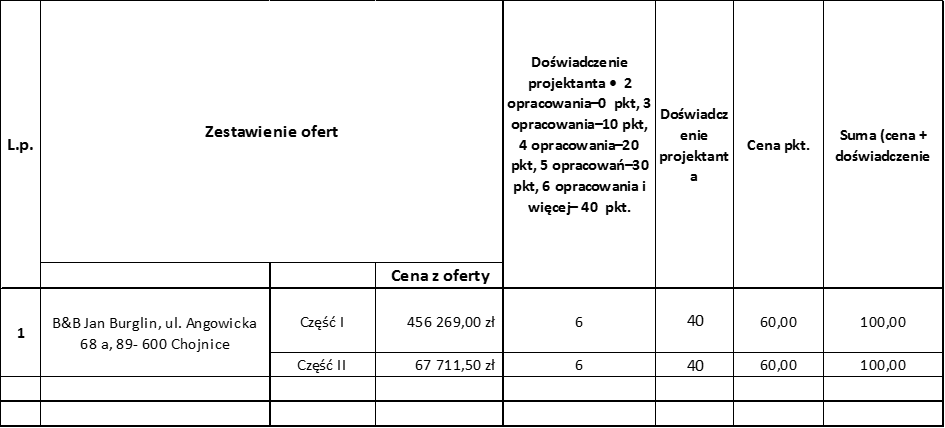 UZASADNIENIE WYBORU NAJKORZYSTNIEJSZEJ OFERTY:Oferta Wykonawcy B&B Jan Burglin, ul. Angowicka 68a, 89- 600 Chojnice spełnia wszystkie warunki wymagane przez Zamawiającego określone w SWZ i uzyskała największą liczbę punktów na podstawie kryteriów oceny ofert określonych w rozdziale XIX SWZ.Jednocześnie Zamawiający informuje, że wobec czynności Zamawiającego przysługują Wykonawcom środki ochrony prawnej w terminach i zgodnie z zasadami określonymi 
w Dziale IX PZP.							        Burmistrz Miasta Chojnice/-/ dr Arseniusz  FinsterLp.Doświadczenie projektanta Ilość opracowanych dokumentacji projektowych w okresie ostatnich 5 lat1.Dla części I62. Dla części II6